2LANDASAN TEORI2.1	Penelitian TerdahuluPenelitian   terdahulu   dapat   digunakan   sebagai   sumber   referensi   bagi penelitian yang sedang peneliti lakukan sekarang untuk mendapatkan inspirasi, rujukan, pendukung, pelengkap serta pembanding yang memadai. Terdapat dua bahan penelitian untuk dijadikan sebagai acuan bagi peneliti, antara lain:Tabel 2.1 Penelitian Terdahulu1314152.2	Pengertian SistemSuatu sistem pada dasarnya adalah sekelompok unsur yang erat hubungannya satu dengan yang lain yang berfungsi bersama-sama untuk mencapai tujuan tertentu [8].Berdasarkan pengertian sistem diatas, disimpulkan bahwa sistem terdiri dari unsur-unsur yang saling berhubungan dan bekerja sama untuk mencapai suatu tujuan tertentu.2.2.1	Karakteristik SistemSuatu  sistem  mempunyai  beberapa  karakteristik  atau  sifat-sifat  tertentu.Adapun karakteristik sistem tersebut [8] antara lain:1.	Komponen Sistem (Components)Suatu sistem terdiri dari beberapa komponen yang saling berinteraksi, bekerja sama dan membentuk satu kesatuan. Komponen sistem dapat berupa suatu bentuk   subsistem   lain   yang   menjalankan   suatu   fungsi   tertentu   dan mempengaruhi proses sistem secara keseluruhan.2.	Batasan Sistem (Boundary)Batasan sistem merupakan ruang lingkup daerah yang menjadi batasan antarasuatu sistem dengan sistem lainnya atau sistem dengan lingkungan luarnya.3.	Lingkungan Luar Sistem (Environtment)Sesuatu   yang   ada   di   luar   lingkup   atau   batasan   sistem   yang   dapat mempengaruhi operasi sistem disebut dengan lingkungan luar sistem.164.	Penghubung Sistem (Interface)Penghubung  sistem  adalah  media  yang  menghubungkan  sistem  dengan subsistem yang lainnya. Penghubung ini dapat mengalirkan berbagai macam sumber daya antara subsistem ke subsistem lainnya.5.	Masukan Sistem (Input)Suatu sistem memerlukan energi yang dimasukan kedalam sistem, masukan tersebut dapat berupa pemeliharaan (maintenance input) dan sinyal (signal input).6.	Keluaran Sistem (Output)Keluaran sistem merupakan hasil dari pengolahan energi dan diklasifikasikan menjadi keluaran yang berguna bagi subsistem yang lain.7.	Pengolahan Sistem (Proses)Masukan  yang  diterima  oleh  sistem  akan  diolah  atau  diproses  sehingga menghasilkan keluaran. Sebagai contoh, sistem akuntansi. Sistem ini akan mengolah masukan berupa data transaksi menjadi keluaran sistem berupa laporan – laporan yang dibutuhkan oleh pihak manajemen.8.	Sasaran Sistem (Objective)Setiap sistem mempunyai sasaran atau tujuan yang menjadi alasan kenapa sistem tersebut dibentuk. Sistem yang berhasil adalah sistem yang dapat mencapai sasaran atau tujuan yang telah direncanakan.172.3	Pengertian InformasiInformasi adalah sekumpulan data/fakta yang diorganisasi atau diolah dengan cara tertentu sehingga mempunyai arti bagi penerima. Data yang telah diolah menjadi  sesuatu  yang   berguna  bagi  si  penerima,  maksudnya  yaitu  dapat memberikan keterangan atau pengetahuan [2].Dari  pengertian  informasi  diatas,  dapat  disimpulkan  bahwa  informasi merupakan suatu data yang telah di olah dengan berbagai cara yang menghasilkan keluaran berupa pengetahuan yang berguna bagi penerima.2.3.1	Kualitas InformasiKualitas suatu informasi seringkali diukur berdasarkan beberapa indikator[8], antara lain:1.	Akurat (accurate)Informasi  harus  bebas  dari  kesalahan-kesalahan  dan  tidak  menyesatkan. Akurat  juga  berarti  informasi  harus  jelas  mencerminkan  maksudnya. Informasi  harus  akurat  karena  biasanya  dari  sumber  informasi  sampai penerima informasi ada kemungkinan terjadi gangguan (noise) yang dapat mengubah atau merusak infomasi tersebut.2.	Relevan (relevance)Informasi  tersebut  mempunyai  manfaat  untuk  pemakaiannya.  Relevansi informasi untuk orang satu dengan yang lain berbeda, misalnya informasi sebab kerusakan mesin produksi kepada akuntan perusahaan adalah kurang relevan  dan  akan  lebih  relevan  apabila  ditujukan  kepada  ahli  teknik perusahaan.183.	Tepat waktu (timeline)Informasi yang datang pada si penerima tidak boleh terlambat. Informasi yang  sudah  usang  tidak  akan  mempunyai  nilai  lagi  karena  informasi merupakan landasan dalam pengambilan keputusan.2.4	Pengertian Sistem InformasiSistem informasi merupakan suatu kombinasi teratur dari orang – orang, hardware,   software,   jaringan   komunikasi   dan   sumber   daya   data   yang mengumpulkan, mengubah, dan menyebarkan informasi dalam sebuah organisasi [2].Sistem  informasi  adalah  suatu  sistem  di  dalam  suatu  organisasi  yang mempertemukan kebutuhan pengolahan data transaksi harian, mendukung operasi, bersifat manajerial dan kegiatan strategi dari suatu organisasi serta menyediakan pihak luar tertentu dengan laporan-laporan yang diperlukan [8].Dari dua pengertian sistem informasi diatas, dapat disimpulkan bahwa sistem informasi merupakan suatu sistem yang terbentuk dari kombinasi antara unsur- unsur  pembentuk  sistem  yang  mengumpulkan,  mengubah,  dan  menyebarkan informasi yang digunakan untuk mendukung suatu organisasi dalam mengambil keputusan.2.4.1	Komponen SistemSistem informasi terdiri dari komponen-komponen atau blok – blok yang saling berinteraksi satu dengan yang lain membentuk kesatuan untuk mencapai tujuan sistem informasi, adapun blog-blog tersebut antara lain [8]:191.	Blok masukan (input block)Input  mewakili  data  yang  masuk  kedalam  sistem  informasi.  Input  yang dimaksud  adalah  metode  dan  media  untuk  menangkap  data  yang  akan dimasukan, yang dapat berupa dokumen-dokumen dasar.2.	Blok model (model block)Blok ini terdiri dari kombinasi prosedur, logika, dan model matematik yang akan memanipulasi data input dan data yang tersimpan di basis data dengan cara yang sudah tertentu untuk menghasilkan keluaran yang diinginkan.3.	Blok keluaran (output block)Produk dari sistem informasi adalah keluaran yang merupakan informasi yang berkualitas dan dokumentasi yang berguna untuk semua tingkatan manajemen serta semua pemakai sistem.4.	Blok teknologi (technology block)Teknologi digunakan untuk menerima input, menjalankan model, menyimpan dan   mengakses   data,   menghasilkan   dan   mengirimkan   keluaran,   dan membantu pengendalian dari sistem secara keseluruhan.5.	Blok basis data (database block)Sistem informasi membutuhkan storage untuk dapat menyimpan data. Data perlu disimpan dalam basis data untuk keperluan penyediaan informasi lebih lanjut. Data di dalam basis data perlu diorganisasikan sedemikian rupa supaya informasi yang dihasilkan berkualitas.202.5	Pengertian Kasus yang DianalisisPada penelitian ini peneliti fokuskan pada kasus membangun aplikasi websitepemungutan suara elektronik atau e-voting.2.5.1	Pengertian VotingVoting dapat diartikan sebagai tindakan menggunakan hak untuk memilih dalam sebuah kegiatan pemilihan umum [9]. Voting biasanya digunakan sebagai media untuk memperoleh kesepakatan mengenai suatu pemilihan dimana yang mendapatkan hasil suara terbanyak adalah pemenangnya.2.5.2	Pengertian E-VotingE-voting secara sederhana dapat  diartikan sebagai penggunaan hak pilih dalam sebuah pemilu menggunakan bantuan teknologi (secara elektronik) [9]. E- voting adalah sistem pemungutan suara dimana data pemilu dicatat, disimpan dan diproses terutama sebagai informasi digital [10].Berdasarkan pengertian diatas, dapat disimpulkan e-voting merupakan sistem pemungutan  suara menggunakan bantuan  teknologi  dalam  pelaksanaannya.  E- voting memiliki banyak keunggulan dibandingkan dengan voting yang dilakukan secara konvensional. Berikut ini beberapa keunggulan dari e-voting:	Penghitungan dan tabulasi suara lebih cepat.	Hasil lebih akurat karena kesalahan manusia dikecualikan.	Penanganan  yang  efisien  dari  formula  sistem  pemilu  yang  rumit  yangmemerlukan prosedur perhitungan yang melelahkan.	Meningkatkan kenyamanan bagi para pemilih.21	Berpotensi meningkatkan partisipasi dan jumlah suara, khususnya pemilihanmelalui Internet.	Pencegahan kecurangan di TPS dan selama pengiriman dan tabulasi hasildengan mengurangi campur tangan manusia.	Berpotensi menghemat biaya dalam jangka panjang melalui penghematanwaktu pekerja pemungutan suara dan mengurangi biaya untuk produksi dandistribusi surat suara.Sistem e-voting dapat dibagi kedalam 4 (empat) tipe [9] , antara lain:1.   Mesin pemungutan suara dengan pencatatan langsung elektronik (DirectRecording Electronic disingkat DRE).Pada metode ini pemilih memberikan hak suaranya melalui komputer atau layar  sentuh.  Proses  perekaman  pemungutan  suara  disimpan  di  dalam memori di TPS dan dapat dikirimkan baik melalui jaringan maupun secara offline ke panitia di tingkat pusat.2.  Sistem Optical Mark Recognition (OMR).Sistem  ini  didasarkan  pada  mesin  pemindai.  Mesin  pemindai  dapat mengenali pilihan pemilih di surat suara yang dapat dibaca oleh mesin khusus. Dalam metode ini, selembar kertas diberikan tanda pemilihan dan kemudian direkam dan dihitung secara elektronik.3.  Mesin Pencetak Surat Suara (Electronic Ballot Printer disingkat EBP) Menghasilkan kertas yang dapat dibaca mesin atau koin elektronik yang berisikan  pilihan  pemilih.  Koin  dimasukkan  ke  pemindai  surat  suara terpisah yang melakukan penghitungan suara otomatis.224.  Sistem pemilihan melalui internet atau internet voting.Dalam  model  ini,  suara  diberikan  melalui  internet  ke  server  pusat penghitungan. Suara dapat diberikan baik melalui komputer umum atau kios pemungutan suara di TPS atau dari komputer mana pun yang terkoneksi internet yang dapat diakses pemilih.2.6	Konsep Dasar WebsiteWebsite  merupakan  kumpulan  informasi  dalam  bentuk  teks,  suara  atau gambar yang tersimpan dalam suatu web server yang dipresentasikan dalam format HTML (Hypertext Markup Language) yang merupakan bahasa markup yang telah disepakati oleh World Wide Web Consortium (W3C) sebagai standar teknologi pengembangan  atau  pembuatan  halaman  website  [11].  Berikut  ini  cara  kerja website secara umum:1.	Informasi yang terdapat di dalam website disimpan di dalam komputer, yangdisebut dengan istilah web server.2.	Ketika pengguna atau disebut dengan istilah web client mengunjungi suatuwebsite (request), maka web server akan menerima request tersebut dan mengembalikan  response berupa informasi  dalam  format  HTML  ke web client.3.	Perangkat  lunak  web  client  yang  disebut  dengan  web  browser  akanmenampilkan informasi berupa format HTML dengan menterjemahkannya kedalam bentuk text, suara, gambar atau format multimedia lainnya.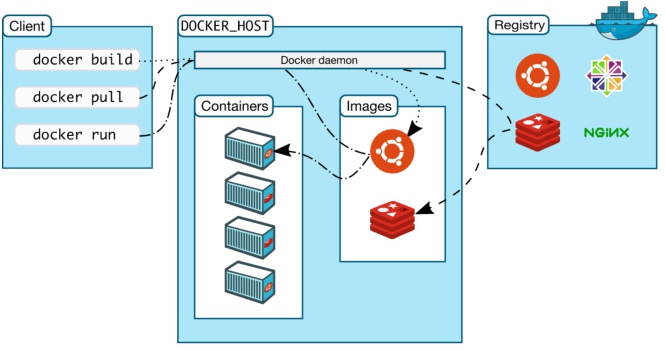 232.7	Perangkat Lunak PendukungBerikut ini merupakan perangkat lunak pendukung yang digunakan olehpeneliti dalam penelitian:2.7.1	DockerDocker   adalah   sebuah   platform   virtualisasi   untuk   mengembangkan, mengirim,  dan  menjalankan  aplikasi.  Docker  menyediakan  kemampuan  untuk mengemas dan menjalankan aplikasi dalam lingkungan yang sangat terisolasi yang disebut container [12]. Isolasi dan keamanan memungkinkan untuk menjalankan banyak   container   secara   bersamaan   pada   host   yang   diberikan.   Docker menggunakan  arsitektur  client-server.  Docker  client  berkomunikasi  dengan daemon docker, yang melakukan build, running, dan mendistribusikan aplikasi yang ada di dalam docker container.Gambar 2.1 Ilustrasi Konsep Arsitektur Docker2.7.2   NginxNginx  adalah  perangkat  lunak  open-source  yang  berfungsi  sebagai  webserver, reverse proxying, caching, load balancing, media streaming dan lain-lain24[13]. Nginx digunakan sebagai server web yang dirancang untuk memaksimalkan performa dan stabilitas dari suatu server web. Selain kemampuan sebagai HTTP server, nginx juga dapat berfungsi sebagai server proxy untuk email (IMAP, POP3, dan SMTP) dan sebagai reverse proxy dan load balancer untuk server HTTP, TCP, dan UDP.2.7.3	HTML (HyperText Markup Language)HTML  adalah  sebuah  bahasa  yang  digunakan  untuk  membuat  sebuah halaman web, menampilkan berbagai informasi di dalam sebuah penjelajah web Internet dan pemformatan hiperteks sederhana yang ditulis dalam berkas format ASCII agar dapat menghasilkan tampilan wujud yang terintegrasi [11].2.7.4	CSS (Cascading Style Sheet)CSS adalah suatu teknologi yang digunakan untuk memperindah tampilan halaman website. Cascading Style Sheet atau CSS adalah sebuah penulisan script yang mengendalikan beberapa komponen dalam sebuah web sehingga tampilan akan menjadi lebih terstruktur dan seragam [11].2.7.5	JavascriptJavaScript merupakan bahasa script populer yang dipakai untuk menciptakan halaman web yang dapat berinteraksi dengan pengguna dan dapat merespon event yang terjadi pada halaman website [14]. JavaScript dapat dipakai untuk perhitungan aritmatik, memanipulasi array, string dan objek. Kombinasi antara HTML, CSS, dan javaScript dapat menghasilkan halaman web yang terstruktur, bergaya, dan interaktif.252.7.6	Node.jsNode.js adalah javascript run-time yang dibangun dengan Google Chrome Javascript  Engine(V8  Engine)[15].  Node.js  merupakan  perangkat  lunak  yang membuat javascript bisa berjalan pada sisi server. Untuk membuat javascript dapat berjalan sebagai bahasa server, node.js menggunakan V8 engine yang dipakai oleh browser google chrome sebagai run-time. Node.js pertama kali dikembangkan oleh Ryan Dahl secara open source dan bisa digunakan di berbagai platform(cross- platform) seperti Windows, Ubuntu atau Mac.2.7.7	ReactReact adalah pustaka javascript yang digunakan untuk membangun user interfaces  pada aplikasi website [16]. React pertama kali dikembangkan oleh tim Facebook untuk mengembangkan halaman website pada facebook supaya menjadi lebih interaktif. React merupakan library yang open-source dan banyak digunakan oleh perusahaan – perusahaan besar di dunia seperti Netflix, Dropbox, Airbnb, Traveloka dan masih banyak website besar lainnya.2.7.8   Konsep RestFul APIREST  (REpresentational  State  Transfer)  merupakan  standar  arsitektur komunikasi berbasis web yang dapat diterapkan dalam pengembangan layanan berbasis web (web service) [17]. RESTful merupakan protokol atau aturan untuk melakukan   REST,   sedangkan   RESTful   API   merupakan   salah   satu   model implementasi  dari  web  service  yang  memberikan  layanan  penghubung  suatu aplikasi untuk berinteraksi dengan aplikasi lainnya dan berbagi data. RESTful API memungkinkan   komunikasi   antara   clint-server   dengan   metode   HTTP   dan26mengembalikan response data berupa JSON (javascript object model) yang akan diolah di sisi client, hal ini yang membuat arsitektur RESTful API sangat fleksibel [18].2.7.9   MySqlMySql merupakan sistem manajemen database yang bersifat open source ataugratis. Mysql memiliki beberapa keunggulan [19] antara lain:1.   Kecepatan.2.   Kemudahan bagi user dalam penggunaannya.3.   Bersifat open source atau gratis.4.   Support dengan bahasa query.5.   User dapat mengakses lebih dari satu dalam satu waktu.6.   Akses data dapat dilakukan di setiap tempat dengan fasilitas internet. Mysql mudah didapatkan kama source code yang dapat disebarluaskan.2.7.10 Visual Studio CodeVisual Studio Code adalah kode editor multi-platform yang bersifat open- souce yang digunakan untuk mengembangkan perangkat lunak dengan dukungan berbagai kebutuhan pengembangan seperti debugging, task-running, dan kontrol versi [20].2.7.11  Git scmGit  merupakan  sebuah  sistem  yang  mencatat  setiap  perubahan  terhadap sebuah berkas atau kumpulan berkas sehingga pada suatu saat dapat kembali kepada salah  satu  versi  dari   berkas  tersebut   [21].   Git  banyak  digunakan   dalam pengembangan perangkat lunak karena memudahkan developer untuk mengetahui27perubahan source code pada perangkat lunak. Git akan mencatat setiap perubahan yang terjadi pada source code yang dikerjakan oleh banyak orang maupun sendiri dan menyimpannya kedalam internal database git.2.8	Konsep Dasar Basis Data (Database)Basis  data merupakan  kumpulan  data yang  saling  berelasi.  Data sendiri merupakan fakta mengenai objek, orang, peristiwa dan lain – lain yang dinyatakan dengan nilai (angka, deretan karakter atau simbol). Tujuan adanya basis data adalah untuk mengatur data sehingga diperoleh kemudahan, kecepatan dan ketepatan dalam pengambilan data [19].2.8.1	Pengertian DBMS (Database Management System)DBMS  adalah  software  yang  dibuat  untuk  menangani,  mengelola  dan menjalankan operasi terhadap semua akses ke basis data. Contoh dari DBMS antara lain MySql, Postgresql, Mongo, Microsoft Access dan lain-lain. [19]2.9	Konsep Dasar Jaringan KomputerJaringan komputer didefinisikan sebagai sekumpulan komputer (lebih dari satu) yang terhubung satu dengan lainnya menggunakan media tertentu sehingga memungkinkan diantara komputer tersebut untuk berinteraksi, bertukar data, dan berbagi peralatan bersama misalkan printer, scanner dan lain-lain [22].Topologi  merupakan  layout  atau  bentuk  fisik  dalam  membentuk  sebuah jaringan komputer. Topologi jaringan dapat diartikan sebagai aturan-aturan dalam menghubungkan komputer-komputer secara fisik dalam suatu jaringan komputer. Topologi dapat dikategorikan dalam beberapa jenis atau bentuk [22] antara lain:281.	Topologi Bus (Linear)Memiliki ciri utama yakni digunakannya sebuah kabel utama (backbone) yang   menghubungkan   semua   peralatan   jaringan.   Topologi   ini   sering digunakan pada jaringan dengan basis fiber optic.2.	Topologi Ring (Cincin)Dalam topologi ini kabel backbone menghubungkan komputer – komputer sepanjang  lintasan  tunggal  yang  kedua  ujungnya  digabungkan  sehingga membentuk lingkaran (ring).3.	Topologi Start (Bintang)Semua komputer atau node terhubung satu dengan lainnya melalui sebuah perangkat pusat yang dikenal dengan consentrator. Setiap node terhubung ke consentrator  ini  melalui  sebuah  kabel  UTP  atau  STP  dan  biasanya consentrator ini berupa hub atau switch.4.	Topologi TreeKombinasi karakteristik antara topologi star dan topologi bus, karena pada topologi ini terdiri atas kumpulan topologi star yang dihubungkan dalam satu topologi  bus  sebagai  jalur  tulang  punggung  atau  backbone  sehingga menyerupai hierarki atau tingkatan.NamaTahunJudulPersamaanPerbedaanAditya Wari Nugroho2013Perancangan   E- voting	berbasisWeb	(StudiKasus Pemilihan Kepala	DaerahSukoharjo) [6].Membahas  sistem e-voting	untukmembantu   proses pemungutan suara.Peneliti	sebelumnyamengimplementasikanhasil	penelitiannyakedalam	website	yanghanya	bisa	diaksesditempat pemilihan suara(TPS)	menggunakanjaringan	privatepembangunannya	danmenggunakan	bahasapemrograman PHPNamaTahunJudulPersamaanPerbedaansedangkan pada penelitian ini	penelitimengimplementasikan dengan  kedalam  website yang   bisa   diakses   oleh publik serta menggunakan bahasa	pemrogramannode.js  sebagai  backend dan	react	sebagaifrontend.Muhammad Arifin   dan Hendy Hendro Sajono2016Analisa	DanPerancangan Sistem  E-voting Pemilu	RayaBem	(Pemira-Bem)	DiUniversitasMuria Kudus [7].Merancang sistem e-voting	denganmenggunakan alat bantu	analisis,metodependekatan	danmetode pengembangan sistem yang sama.Peneliti	sebelumnyahanya sampai pada tahap analisis   dan   merancang aplikasi,  sedangkan  pada penelitian	ini	sampaidengan	pembuatanaplikasi	danimplementasi.